CONSORZIO T.I.Ne.R.I.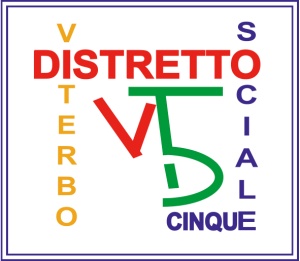 (Provincia di Viterbo)DISTRETTO SOCIALE VITERBO 5UFFICIO DI PIANOPiazza dello spedale, Nepitel:0761/559006 pec :consorziotineri@legalmail.itDGR341/2021  sub Allegato A.1 ,  “ Scheda Caregiver familiare”l/la Sottoscritto/a Nome e Cognomenato a.......................................ilresidente in ..........................Codice fiscaleconsapevole che chiunque rilasci dichiarazioni mendaci è punito ai sensi del codice penale e delle leggi speciali inmateria, ai sensi e per gli effetti dell'art. 76 D.P.R. n. 445/2000DICHIARAdi essere “CAREGIVER FAMILIARE” di .......................(nome e cognome dell’assistito)nato a ............................ il ...............residente in ....................................domiciliato in (se diverso dalla residenza)Codice fiscaleDICHIARAinoltre, di essere:o genitoreo coniugeo convivente di fattoo familiare entro il secondo grado (specificare ad es. Genitori nonno/nipote o fratello /sorella)o affine (specificare parenti dell’altro coniuge entro il secondo grado, es. cognati o nonno dell’altro coniuge)o familiare entro il terzo grado (specificare ad es. bisnonno o zio o nipote di zio) nelle ipotesi previste all’ art. 33, comma 3 Legge104/1992) e nel caso in cui l’assistito sia riconosciuto invalido ai sensi dell’art. 3 , comma 3 ella Legge 104/1992 o titolare di indennità di accompagnamento ai sensi della legge 11 febbraio 1980, n. 1.o altro ................di essere caregiver da: (indicazione durata)di essere impegnato nell’attività di caregiving per circa h/giorni: (dichiarazione dell’intensità dell’impegno di cura)Luogo e data: Firma:Si allega informativa privacy e consenso al trattamento dei dati.Il/la Sottoscritto/a Nome e Cognomenato a.......................................ilresidente in ..........................Codice fiscaleOppureIl/la Sottoscritto/a Nome e Cognome nominato con provvedimento del Giudice tutelarenato a.......................................ilresidente in ..........................Codice fiscaleconsapevole che chiunque rilasci dichiarazioni mendaci è punito ai sensi del codice penale e delle leggi speciali inmateria, ai sensi e per gli effetti dell'art. 76 D.P.R. n. 445/2000DICHIARAche il Sig./Sig.ra è il proprio caregiver familiare.Luogo e data:                                                                                         Firma:_____________________________Sezione a cura dei serviziSi conferma che il/la Sig./a ...................................................... è stato/a incluso/a nel PAI del/della proprio/a assistito/a,con disabilità o non autosufficienza in data .....................................Contatti minimi obbligatori annuali con il referente /Case managerCopia della scheda, in sede di sottoscrizione di PAI, verrà consegnata al caregiver familiare riconosciuto.